1.pielikumsMadonas novada pašvaldības domes27.02.2020. lēmumam Nr.85(protokols Nr.5, 5.p.)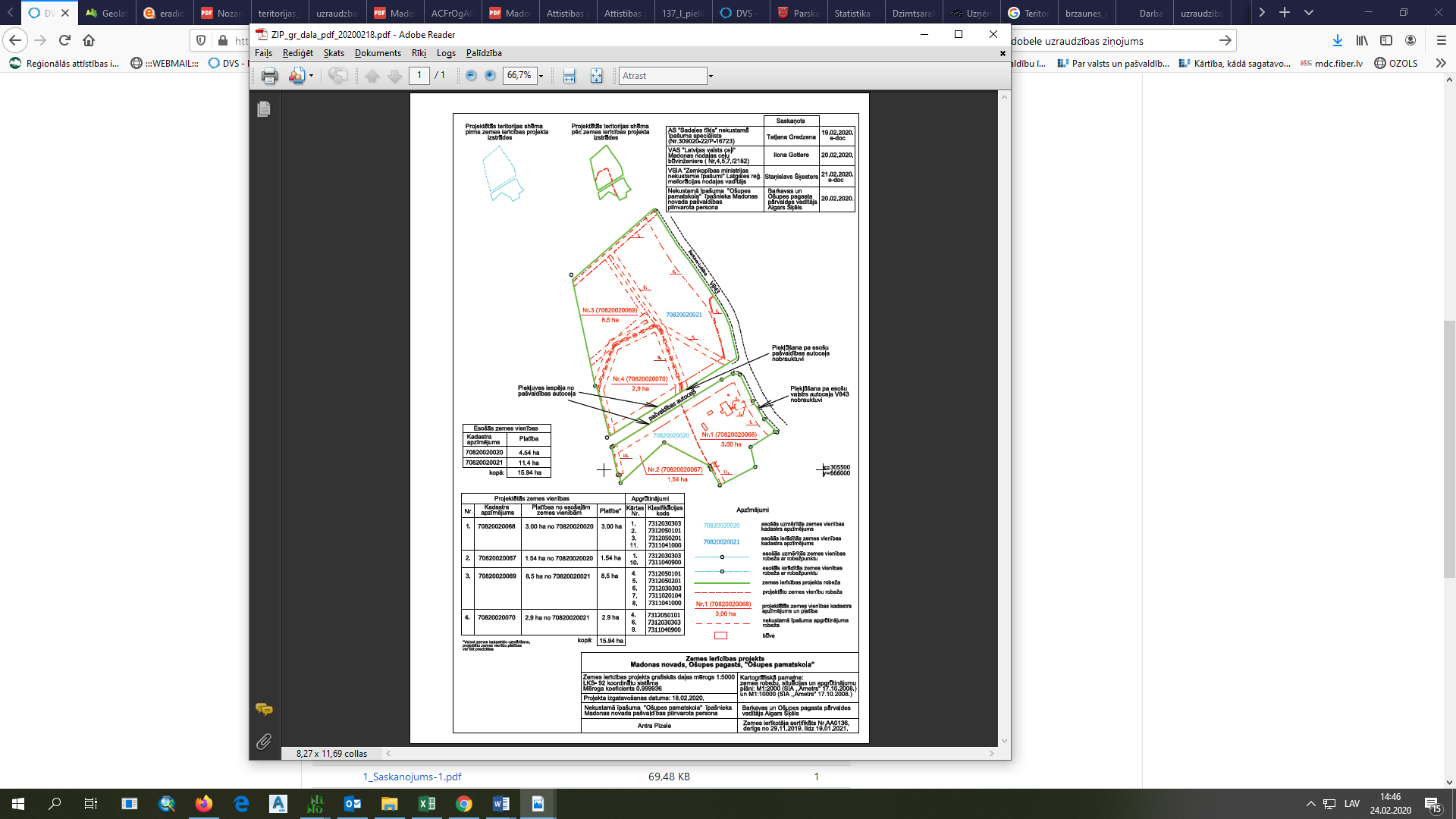 